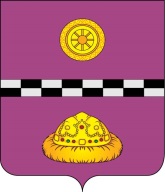 РЕШЕНИЕКЫВКÖРТÖДот  26.03.2019 г. № 3261            г. Емва,  Республика КомиОб утверждении перечня движимого имущества муниципального района «Княжпогостский», предлагаемого к передаче в муниципальную собственность сельских поселений МР «Княжпогостский»В соответствии с Федеральным законом от 06.10.2003 г. № 131-ФЗ «Об общих принципах организации местного самоуправления в Российской Федерации», руководствуясь Положением о порядке управления и распоряжения муниципальной собственностью муниципального района «Княжпогостский», утвержденным решением Совета муниципального района «Княжпогостский» от 29.10.2007 г. № 58, Совет муниципального района «Княжпогостский»РЕШИЛ:        1. Утвердить перечень муниципальной собственности муниципального района «Княжпогостский», предлагаемой к передаче в муниципальную собственность сельских поселений МР «Княжпогостский» согласно приложению к настоящему решению.        2. Поручить управлению муниципальным имуществом, землями и природными ресурсами администрации муниципального района «Княжпогостский» подготовить документы для передачи муниципальной собственности муниципального района «Княжпогостский» в муниципальную собственность городских и сельских поселений.       3. Настоящее решение вступает в силу со дня его принятия.Заместитель Председателя Совета района                                                                   Т.И. Бойко В.А._____________		____________КУЛИК А.Л.		_________________			НОФИТ Е.Ю.    	_________________МИХАЙЛОВ А.Б.		_________________			ТРЯСОВА Е.Н.		_________________Переченьдвижимого имущества  муниципального района «Княжпогостский»,предлагаемого к передаче в муниципальную собственность сельских поселений МР «Княжпогостский»№п/пНаименование  имуществаПервоначальная стоимость имущества, руб.Остаточная стоимость имущества, руб.1234МО СП «Мещура»МО СП «Мещура»МО СП «Мещура»МО СП «Мещура»1Автоцистерна ГАЗ-66АЦ30, VIN – отсутствует, № двигателя – 261451,  год выпуска – 1992389 175,000,00МО СП «Шошка»МО СП «Шошка»МО СП «Шошка»МО СП «Шошка»2Трактор колесный Т-40М, заводской № 329389, № двигателя 2596387, год выпуска - 1989108 390,150,003Прицеп тракторный 2 ПТС-4/887Б,                     реестровый номер № 11:00:00:001 101 73044 961,020,004Автоцистерна пожарная ГАЗ – 6611, VIN – XTH006611КО572366, год выпуска - 1989244 076,250,00МО СП «Туръя»МО СП «Туръя»МО СП «Туръя»МО СП «Туръя»1ГАЗ-66-11-АЦ-30, VIN – отсутствует, № двигателя 6600-261587, год выпуска - 1992545 840,000,00